О мерах по обеспечению безопасностилюдей на водных объектах в период таяния льда            В связи с изменением  ледовой обстановки на водных объектах расположенных на территории  сельского поселения Богородицкий  сельсовет и в целях  охраны жизни и здоровья граждан, в соответствии с положениями  Федеральных законов от 21.12.1994г.№68-ФЗ «О защите  населения и территорий от чрезвычайных ситуаций природного и техногенного характера» и от 06.10.2013г. №131- ФЗ «Об общих принципах организации местного самоуправления в Российской Федерации, руководствуясь Уставом сельского поселения Богородицкий сельсовет, администрация сельского поселения Богородицкий  сельсовет                                                  ПОСТАНОВЛЯЕТ:                     1. Назначить главу сельского поселения Богородицкий  сельсовет (Овчинников   А.И.)  ответственным  за обеспечение  безопасности  на водных объектах в период таяния снега.2. Главе сельского поселения (Овчинников А.И.) совместно с работником, уполномоченным на решение задач в области ЧС (Бессонова Л.В.) осуществлять контроль за местами массового скопления рыбаков  и отдыха  людей на водоемах. При выявлении  несанкционированных ледовых переправ и пеших переходов принимать меры по недопущению выезда автотранспорта  на лед и перехода людей по льду, размещать в этих местах предупреждающие аншлаги. 	3. Рекомендовать проводить информационно-разъяснительную работу в гимназии  им И.М. Макаренкова  с.Ольговка  по безопасности отдыха  учащихся на водоемах,  правилах поведения на льду.4.  Контроль  за  исполнением  настоящего  постановления  оставляю за собой.Глава администрации сельскогопоселения Богородицкий  сельсовет                                       А.И.Овчинников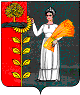 ПОСТАНОВЛЕНИЕ                                                                                     АДМИНИСТРАЦИИ СЕЛЬСКОГО ПОСЕЛЕНИЯ БОГОРОДИЦКИЙ СЕЛЬСОВЕТ ДОБРИНСКОГО МУНИЦИПАЛЬНОГО РАЙОНА ЛИПЕЦКОЙ ОБЛАСТИ  РОССИЙСКОЙ ФЕДЕРАЦИИПОСТАНОВЛЕНИЕ                                                                                     АДМИНИСТРАЦИИ СЕЛЬСКОГО ПОСЕЛЕНИЯ БОГОРОДИЦКИЙ СЕЛЬСОВЕТ ДОБРИНСКОГО МУНИЦИПАЛЬНОГО РАЙОНА ЛИПЕЦКОЙ ОБЛАСТИ  РОССИЙСКОЙ ФЕДЕРАЦИИПОСТАНОВЛЕНИЕ                                                                                     АДМИНИСТРАЦИИ СЕЛЬСКОГО ПОСЕЛЕНИЯ БОГОРОДИЦКИЙ СЕЛЬСОВЕТ ДОБРИНСКОГО МУНИЦИПАЛЬНОГО РАЙОНА ЛИПЕЦКОЙ ОБЛАСТИ  РОССИЙСКОЙ ФЕДЕРАЦИИ        02.03.2015г          ж.д.ст. Плавица   № 23